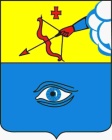 ПОСТАНОВЛЕНИЕ __28.02.2022_                                                                                              № __9/1_г. ГлазовО внесении изменений в состав комиссии по государственным наградам и почетным званиям при Главе города Глазова, утвержденный постановлением Главы города Глазова «О комиссии по государственным наградам и почётным званиям при Главе города Глазова» от 30.10.2015 № 4/13 Руководствуясь Уставом муниципального образования «Город Глазов», П О С Т А Н О В Л Я Ю:1. Внести в состав комиссии по государственным наградам и почетным званиям при Главе города Глазова, утверждённый постановлением Главы города Глазова «О комиссии по государственным наградам и почётным званиям при Главе города Глазова» от 30.10.2015 № 4/13 следующие изменения:1.1. исключить из состава комиссии Бекмансурову И.А.;1.2. включить в состав комиссии Ельцову А.Н., специалиста ППО ЧМЗ.2. Настоящее постановление подлежит официальному опубликованию в средствах массовой информации  и на официальном сайте муниципального образования «Город Глазов».3. Контроль за исполнением настоящего постановления возложить на руководителя Аппарата Администрации города Глазова.Глава города Глазова						С.Н. КоноваловГлавамуниципального образования«Город Глазов» «Глазкар» муниципал кылдытэтлэнтöроез